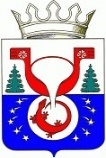 ТЕРРИТОРИАЛЬНАЯ ИЗБИРАТЕЛЬНАЯ КОМИССИЯОМУТНИНСКОГО РАЙОНАКИРОВСКОЙ ОБЛАСТИПОСТАНОВЛЕНИЕг. ОмутнинскО распределении обязанностей между членами территориальной избирательной комиссии Омутнинского районаВ соответствии с пунктом 9 статьи 26, статьи 29 Федерального закона «Об основных гарантиях избирательных прав и права на участие в референдуме граждан российской Федерации», территориальная избирательная комиссия Омутнинского района Кировской области ПОСТАНОВЛЯЕТ:Распределить обязанности между членами территориальной избирательной комиссии Омутнинского района с правом решающего голоса по направлениям ее деятельности согласно приложению.Направить настоящее постановление для размещения на официальном сайте Избирательной комиссии Кировской области в информационно-телекоммуникационной сети Интернет.Контроль за исполнением настоящего постановления возложить на председателя территориальной избирательной комиссии Омутнинского района Суровцеву Е.В.                                  Приложение к постановлению территориальной избирательной комиссии Омутнинского районаКировской областиот 04.03.2021  № 2/8РАСПРЕДЕЛЕНИЕ ОБЯЗАННОСТЕЙмежду членами территориальной избирательной комиссииОмутнинского района с правом решающего голосапо направлениям ее деятельностиПредседатель Комиссии – Суровцева Елена Владимировна- планирует работу территориальной избирательной комиссии (далее – Комиссия), организует контроль за исполнением планов работы и постановлений избирательной комиссии;организует работу Комиссии, созывает заседания Комиссии и председательствует на них;приглашает для участия в заседаниях Комиссии представителей органов государственной власти, иных государственных органов, органов местного самоуправления, избирательных объединений, предприятий, организаций и учреждений всех форм собственности, должностных и иных лиц, членов комиссии с правом совещательного голоса, представителей средств массовой информации; представляет Комиссию во взаимоотношениях с иными    избирательными комиссиями,  государственными организациями, органами местного самоуправления, политическими партиями, общественными объединениями, другими организациями и должностными лицами, средствами массовой информации и гражданами;осуществляет взаимодействие с правоохранительными органами и иными органами по вопросам обеспечения избирательных прав и права на участия в референдуме граждан Российской Федерации;координирует работу ГАС «Выборы»,  взаимодействует с Избирательной комиссией Кировской области по данному вопросу;принимает оперативные решения по делам, не терпящим отлагательства, в пределах своей компетенции;организует работу по повышению правовой культуры организаторов выборов;руководит рабочей группой по информационным спорам и иным вопросам информационного обеспечения выборов;руководит рабочей группой по рассмотрению жалоб (заявлений) на решения и действия (бездействие) нижестоящих избирательных комиссий и их должностных лиц, нарушающие избирательные права граждан в ходе избирательной кампании;представляет Комиссию в судах;от имени Комиссии подписывает исковые заявления, жалобы, заявления, направляемые в суды, в случаях, предусмотренных законодательством;является распорядителем финансовых средств, выделяемых Комиссии на проведение выборов;организует информирование избирателей о сроках и порядке осуществления избирательных действий по подготовке и проведению выборов, о кандидатах, подавших документы и зарегистрированных и пр.; подписывает решения и протоколы комиссии, заключает гражданско-правовые договоры, соглашения, подписывает иные документы Комиссии;обеспечивает соблюдение законодательства в работе избирательных комиссий, комиссий референдума;обобщает информацию по подготовке и проведению выборов для написания обзорно-аналитической справки;даёт поручения по вопросам, отнесённым к его компетенции заместителю председателя Комиссии, секретарю Комиссии, членам Комиссии;осуществляет иные полномочия в соответствии с выборным законодательствомЗаместитель председателя Комиссии – Михайлова Надежда Борисовнаоказывает содействие в осуществлении председателем комиссии возложенных на него полномочий, выполняет его поручения, а в отсутствие председателя ТИК, по его поручению, выполняет его функции;руководит работой контрольно-ревизионной службы, созданной при Комиссии;руководит экспертной комиссией; организует работу по контролю за целевым использованием бюджетных средств, выделенных нижестоящим избирательным комиссиям;осуществляет работу с УИК по организации голосования маломобильных граждан (инвалиды, пожилые, избиратели, которые по состоянию здоровья не могут участвовать в голосовании в помещениях для голосования);обеспечивает контроль за соблюдением требований избирательного законодательства при опубликовании в СМИ и распространении печатных агитационных материалов;осуществляет работу с УИК по организации и поведению досрочного голосования;организует работу по соблюдению участниками избирательных кампаний порядка и правил предвыборной агитации; составляет протоколы об административных нарушениях; руководит группой контроля за использованием территориального фрагмента и комплексов средств автоматизации Государственной автоматизированной системы Российской Федерации «Выборы»;руководит деятельностью  по формированию участковых избирательных комиссий, резерва кадров для назначения членами участквых избирательных комиссий, вносит предложения о назначении председателей УИК, готовит проекты решений по ним; участвует в работе по приему и проверке избирательных документов, представляемых кандидатами в избирательную комиссию;обеспечивает  контроль  за  работой  УИК  по  вопросам  организации мероприятий противопожарной безопасности и обеспечения транспортом;оказывает правовую, методическую, информационную, организационно-техническую помощь участковым избирательным комиссиям;осуществляет контроль за соблюдением нормативов технологического оборудования для участковых избирательных комиссий, комиссий референдума, его учетом и сохранностью;организует работу по обеспечению участковых избирательных комиссий техническим и технологическим оборудованием; принимает участие в подготовке и проведении учебных занятий, обучающих семинаров для УИК, представителей политических объединений, СМИ;дает поручения членам Комиссии в пределах своих полномочий;осуществляет иные полномочия в соответствии с выборным законодательством.Секретарь Комиссии – Корякина Екатерина Ивановнаоказывает содействие в осуществлении председателем комиссии возложенных на него полномочий, выполняет его поручения; организует ведение делопроизводства;формирует проекты повесток заседаний комиссии, согласовывает их с председателем;обеспечивает подготовку заседания комиссии, семинаров и совещаний, проводимых Комиссией и вносимых на их рассмотрение материалов; организует и обеспечивает информирование членов территориальной избирательной комиссии с правом решающего голоса, а также лиц, определенных выборным законодательством,  о времени и месте проведения заседания комиссии;  организует работу по доведению постановлений и иных документов территориальной избирательной комиссии до сведения членов комиссии, других избирательных комиссий, органов государственной власти, органов местного самоуправления, учреждений и организаций, должностных лиц, общественных объединений, средств массовой информации; направляет решения Комиссии в Избирательную комиссию Кировской области для размещения на сайте в сети Интернет; осуществляет контроль за соблюдением сроков рассмотрения документов, поступающих в территориальную избирательную комиссию, рассмотрения обращений граждан;оказывает правовую, методическую, информационную, организационно-техническую помощь участковым избирательным комиссиям,  производит обеспечение избирательной документацией;принимает участие в подготовке и проведении учебных занятий, обучающих семинаров для УИК, представителей политических объединений, СМИ;принимает участие в подготовке проектов решений Комиссии о распределении средств, выделенных на подготовку и проведение выборов; о размерах, порядке и сроках выплаты компенсаций, дополнительной оплаты труда, вознаграждений членам ТИК и УИК; о рассмотрении (утверждении) отчетов о поступлении и расходовании средств, выделенных на выборы; организует работу по заказу и изготовлению бюллетеней, пересчету бюллетеней;выдает председателям УИК печати, штампы и организует работу по их возврату;организует в период выборов дежурство членов комиссии, следит за выполнением графика дежурства и ведет учет рабочего времени членов комиссии;организует работу по составлению и сверке списков избирателей;руководит деятельностью по приему и проверке избирательных документов, представляемых кандидатами в избирательную комиссию;участвует в работе по рассмотрению жалоб (заявлений) на решения и действия (бездействие) нижестоящих избирательных комиссий и их должностных лиц, нарушающие избирательные права граждан в ходе избирательной кампании;участвует в работе по формированию участковых избирательных комиссий, резерва кадров для назначения членами участковых избирательных комиссий, организует работу по внесению изменений в составы действующих УИК;принимает участие в работе экспертной комиссии; обеспечивает контроль своевременного оформления и сохранность документов избирательных комиссий, передачи их в архив, уничтожение избирательных документов по истечении срока их хранения;готовит итоговые протоколы и прилагаемые документы для отправки вышестоящую комиссию;подготавливает информацию для размещения на информационных стендах;собирает информацию о деятельности участковых избирательных комиссий при подготовке и проведении выборов для участия в конкурсах на лучшую участковую избирательную комиссию;отвечает за  работу с молодыми избирателями (подготовка проекта постановления и проведение мероприятий, посвященных Дню молодого избирателя, подготовка и проведение олимпиады по избирательному праву);собирает и обобщает информацию по подготовке и проведению выборов для составления обзорно-аналитических материалов;участвует в разработке печатных информационных материалов: подготовка плаката с биографиями кандидатов, подготовка приглашения на выборы, вывесок для УИК и т.д.;дает поручения членам Комиссии в пределах своих полномочий;осуществляет иные полномочия в соответствии с выборным законодательством.Члены КомиссииБисерова Марина Васильевнасоставляет протоколы об административных нарушениях;участвует в  приеме избирательных участков;осуществляет прием бюллетеней и другой избирательной документации на хранение;осуществляет прием итоговых протоколов с прилагаемыми документами от участковых избирательных комиссий при этом контролирует выполнение контрольных и логических соотношений;принимает участие в подготовке и проведении учебных занятий, обучающих семинаров для УИК;участвует в работе по формированию участковых избирательных комиссий, резерва кадров для назначения членами участковых избирательных комиссий;участвует в работе по приему и проверке избирательных документов, представляемых кандидатами в избирательную комиссию;принимает участие в работе по информационно-разъяснительной деятельности;взаимодействует с воинской частью;принимает участие в работе по контролю за размещением агитационных материалов на территории муниципального образования;участвует в разработке печатных информационных материалов: подготовка плаката с биографиями кандидатов, подготовка приглашения на выборы, вывесок для УИК и т.д.;выполняет иные поручения председателя, заместителя председателя и секретаря территориальной избирательной комиссии Омутнинского района  в соответствии с выборным законодательством.Варанкина Наталья Александровнаучаствует в  работе по обеспечению участковых избирательных комиссий техническим и технологическим оборудованием; принимает участие в работе КРС;осуществляет прием бюллетеней и другой избирательной документации на хранение;осуществляет прием итоговых протоколов с прилагаемыми документами от участковых избирательных комиссий при этом контролирует выполнение контрольных и логических соотношений;принимает участие в подготовке и проведении учебных занятий, обучающих семинаров для УИК;участвует в работе по формированию участковых избирательных комиссий, резерва кадров для назначения членами участковых избирательных комиссий;участвует в работе по приему и проверке избирательных документов, представляемых кандидатами в избирательную комиссию;принимает участие в работе по информационно-разъяснительной деятельности;принимает участие в работе экспертной комиссии; принимает участие в работе по контролю за размещением агитационных материалов на территории муниципального образования;участвует в  приеме избирательных участков;оказывает содействие в организации закупок для нужд избирательных комиссий, участвует в подготовке проектов постановлений о закупках, внесении изменений в закупки, отчете о закупках, оформлении договоров на услуги и т.д.);выполняет иные поручения председателя, заместителя председателя и секретаря территориальной избирательной комиссии Омутнинского района  в соответствии с выборным законодательством.Егорина Ирина Николаевнаучаствует в  приеме избирательных участков;принимает участие в работе КРС;осуществляет прием бюллетеней и другой избирательной документации на хранение;осуществляет прием итоговых протоколов с прилагаемыми документами от участковых избирательных комиссий при этом контролирует выполнение контрольных и логических соотношений;принимает участие в подготовке и проведении учебных занятий, обучающих семинаров для УИК;участвует в работе по формированию участковых избирательных комиссий, резерва кадров для назначения членами участковых избирательных комиссий;участвует в работе по приему и проверке избирательных документов, представляемых кандидатами в избирательную комиссию;принимает участие в работе по информационно-разъяснительной деятельности;принимает участие в работе по контролю за размещением агитационных материалов на территории муниципального образования; участвует в разработке печатных информационных материалов: подготовка плаката с биографиями кандидатов, подготовка приглашения на выборы, вывесок для УИК и т.д.;выполняет иные поручения председателя, заместителя председателя и секретаря территориальной избирательной комиссии Омутнинского района  в соответствии с выборным законодательством.Журавлева Ирина Валентиновнаучаствует в  приеме избирательных участков;осуществляет прием бюллетеней и другой избирательной документации на хранение;осуществляет прием итоговых протоколов с прилагаемыми документами от участковых избирательных комиссий при этом контролирует выполнение контрольных и логических соотношений;организует взаимодействие со СМИ; принимает участие в подготовке и проведении учебных занятий, обучающих семинаров для УИК;участвует в работе по формированию участковых избирательных комиссий, резерва кадров для назначения членами участковых избирательных комиссий;участвует в работе по приему и проверке избирательных документов, представляемых кандидатами в избирательную комиссию;принимает участие в работе по информационно-разъяснительной деятельности;принимает участие в работе по контролю за размещением агитационных материалов на территории муниципального образования; принимает участие в работе с молодыми избирателями (проведение мероприятий, посвященных Дню молодого избирателя, подготовка и проведение олимпиады по избирательному праву);участвует в разработке печатных информационных материалов: подготовка плаката с биографиями кандидатов, подготовка приглашения на выборы, вывесок для УИК и т.д.;выполняет иные поручения председателя, заместителя председателя и секретаря территориальной избирательной комиссии Омутнинского района  в соответствии с выборным законодательством.Карпов Михаил Васильевичучаствует в  приеме избирательных участков;осуществляет прием бюллетеней и другой избирательной документации на хранение;осуществляет прием итоговых протоколов с прилагаемыми документами от участковых избирательных комиссий при этом контролирует выполнение контрольных и логических соотношений;принимает участие в подготовке и проведении учебных занятий, обучающих семинаров для УИК;участвует в работе по формированию участковых избирательных комиссий, резерва кадров для назначения членами участковых избирательных комиссий;участвует в работе по приему и проверке избирательных документов, представляемых кандидатами в избирательную комиссию;принимает участие в работе по информационно-разъяснительной деятельности;принимает участие в работе по контролю за размещением агитационных материалов на территории муниципального образования; выполняет иные поручения председателя, заместителя председателя и секретаря территориальной избирательной комиссии Омутнинского района  в соответствии с выборным законодательством.Салтыков Николай Вениаминовичучаствует в  работе по обеспечению участковых избирательных комиссий техническим и технологическим оборудованием; осуществляет прием бюллетеней и другой избирательной документации на хранение;осуществляет прием итоговых протоколов с прилагаемыми документами от участковых избирательных комиссий при этом контролирует выполнение контрольных и логических соотношений;принимает участие в подготовке и проведении учебных занятий, обучающих семинаров для УИК;участвует в работе по формированию участковых избирательных комиссий, резерва кадров для назначения членами участковых избирательных комиссий;участвует в работе по приему и проверке избирательных документов, представляемых кандидатами в избирательную комиссию;принимает участие в работе по информационно-разъяснительной деятельности; принимает участие в работе по контролю за размещением агитационных материалов на территории муниципального образования;участвует в  приеме избирательных участков;выполняет иные поручения председателя, заместителя председателя и секретаря территориальной избирательной комиссии Омутнинского района  в соответствии с выборным законодательством.Соловьева Надежда Вениаминовнаучаствует в  приеме избирательных участков;принимает участие в работе КРС;осуществляет прием бюллетеней и другой избирательной документации на хранение;осуществляет прием итоговых протоколов с прилагаемыми документами от участковых избирательных комиссий при этом контролирует выполнение контрольных и логических соотношений;принимает участие в подготовке и проведении учебных занятий, обучающих семинаров для УИК;участвует в работе по формированию участковых избирательных комиссий, резерва кадров для назначения членами участковых избирательных комиссий;участвует в работе по приему и проверке избирательных документов, представляемых кандидатами в избирательную комиссию;принимает участие в работе по информационно-разъяснительной деятельности;принимает участие в работе по контролю за размещением агитационных материалов на территории муниципального образования; участвует в работе  группы контроля за использованием территориального фрагмента и комплексов средств автоматизации Государственной автоматизированной системы Российской Федерации «Выборы»;выполняет иные поручения председателя, заместителя председателя и секретаря территориальной избирательной комиссии Омутнинского района  в соответствии с выборным законодательством.Шумайлов Михаил Владимировичучаствует в  приеме избирательных участков;осуществляет прием бюллетеней и другой избирательной документации на хранение;осуществляет прием итоговых протоколов с прилагаемыми документами от участковых избирательных комиссий при этом контролирует выполнение контрольных и логических соотношений;принимает участие в подготовке и проведении учебных занятий, обучающих семинаров для УИК;участвует в работе по формированию участковых избирательных комиссий, резерва кадров для назначения членами участковых избирательных комиссий;участвует в работе по приему и проверке избирательных документов, представляемых кандидатами в избирательную комиссию;принимает участие в работе по информационно-разъяснительной деятельности; принимает участие в работе по контролю за размещением агитационных материалов на территории муниципального образования; участвует в работе  группы контроля за использованием территориального фрагмента и комплексов средств автоматизации Государственной автоматизированной системы Российской Федерации «Выборы»;осуществляет подготовку и проведения инструктажей по пожарной безопасности;выполняет иные поручения председателя, заместителя председателя и секретаря территориальной избирательной комиссии Омутнинского района  в соответствии с выборным законодательством.04.03.2021№2/8Председатель территориальной избирательной комиссии Омутнинского района Е.В. Суровцева Секретарьтерриториальной избирательной комиссии Омутнинского района  Е.И. Корякина